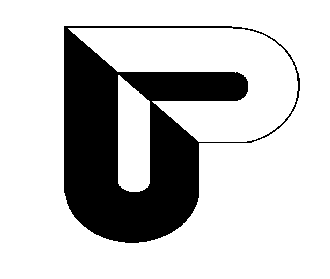 Informační bulletin o situaci na trhu prácev okrese Jindřichův Hradecčerven 2014Kontaktní pracovník:  Milena Havlíčková, oddělení trhu práce ÚP Jindřichův Hradec		tel: 950 124 317Situace na trhu práce okresu Jindřichův Hradec k 30.6.2014V průběhu měsíce června se snížila celková nezaměstnanost z 3430 na 3136 evidovaných dosažitelných uchazečů o zaměstnání, což představovalo k 30.6.2014 podíl nezaměstnaných 5,1 %.Porovnání míry nezaměstnanosti (v %) se sousedními okresy k 31.5.2014Míra nezaměstnanosti v jednotlivých mikroregionech okresu Přehled počtu evidovaných uchazečů a podílu nezaměstnaných v jednotlivých obcích okresu* lokalita označuje příslušnost k mikroregionu H–Jindřichův Hradec, D-Dačice, T-TřeboňNejžádanější profese na trhu práce v okrese J. Hradec Aktivní politika zaměstnanostiPřehled počtu vytvořených a obsazených nových pracovních míst  Jindřichův Hradec5,1 Třebíč8,2 České Budějovice5,4 Jihočeský kraj6,0 Tábor7,2 Vysočina6,5 Pelhřimov4,4 ČR celkem7,4 Jihlava6,4 ČR maximum Most                    13,2 Znojmo9,2 ČR minimum Praha-východ      3,4MěsícJindřichohradeckoJindřichohradeckoTřeboňskoTřeboňskoTřeboňskoDačickoDačickoDačickoMěsícmíra nezam. v %Evidovaní uchazečiEvidovaní uchazečimíra nezam. v %Evidovaní uchazečiEvidovaní uchazečimíra nezam. v %Evidovaní uchazečiLeden 20147,82254325438,07136113618,831183Únor 20147,60247024708,03135413548,651158Březen 20146,90224322437,43125312537,46999Duben 20145,81188918896,68112711276,36851Květen 20145,23168016805,999969965,70754Červen 20144,68150415045,619339335,29699ObecLokalitaOB 15-64Evidovaní dosažitelníPodíl nezaměstnaných
 v %Pořadí dle PNBáňoviceD7434,0569BednárecH6446,2530BednárečekH12297,3818BlažejovH299144,6852BořetínH6234,8447BřezinaH8411,19102BudečD15453,2587BudíškoviceD500224,4059CepT142107,0420CizkrajovD355164,5157Červený HrádekD14432,0898České VeleniceT23641908,0415Český RudolecD648446,7923ČíměřH496224,4458ČlunekH339226,4929DačiceD51412254,3860DešnáD4214610,934DeštnáH505214,1666Dívčí KopyH4712,1397DobrohošťD3925,1341Dolní PěnaH21783,6982Dolní ŽďárH10676,6027DomanínT257114,2863DoňovH5211,9299DrunčeH3100,00104DunajoviceT1491510,076Dvory nad LužnicíT238187,5617FrahelžT9733,0990Hadravova RosičkaH3300,00105HalámkyT10543,8176HamrT243145,7635HatínH146106,8521HeřmanečD6134,9246Horní MeziříčkoD7468,1113Horní NěmčiceD5735,2639Horní PěnaH415204,8249Horní RadouňH15042,6795Horní SkrýchovH11343,5484Horní SlatinaD104109,629HospřízH309144,5355HrachovištěT5611,79101HříšiceD22294,0570Chlum u TřeboněT1344715,2838Jarošov nad NežárkouH768232,9992JilemH8133,7080Jindřichův HradecH146157074,8448KačlehyH51611,763Kamenný MalíkovH3712,7094Kardašova ŘečiceH1508563,7179KlecT11832,5496Kostelní RadouňH209104,7851Kostelní VydříD11943,3686KunžakH981272,7593LáseniceH397246,0532LodhéřovH466183,8673Lomnice nad LužnicíT1195524,3561LužniceT289113,8177MajdalenaT356185,0643Nová BystřiceH2311964,1567Nová OlešnáH8344,8250Nová VčelniceH1524704,5953Nová Ves nad LužnicíT233104,2962Novosedly nad NežárkouT453245,3037Okrouhlá RadouňH13164,5854PečD304123,9572PísečnéD3635114,051PístinaH14010,71103PlavskoH326175,2140PlešeH13685,8833Pluhův ŽďárH413235,5736PolštěH7756,4928PonědražT7933,8078PonědrážkaT4936,1231PopelínH324123,7081PříbrazH15453,2588RapšachT405348,4012RatibořH12164,9645RodvínovH375154,0071RosečH15763,8275RosičkaH3026,6726SlavoniceD17331186,8122SmržovT7867,6916StaňkovT1371410,225Staré HobzíD380348,9511Staré Město pod LandštejnemH3384011,832Stráž nad NežárkouH578345,8834StrmilovH974444,5256StříbřecT272228,0914StřížoviceH429296,7624StudenáD1602573,5683Suchdol nad LužnicíT23861606,7125SvětceH10721,87100TřeběticeD19963,0291TřeboňT55242344,2464ÚjezdecH4924,0868Velký RatmírovH16184,9744VícemilH50510,007VišňováH4824,1765VlčetínecH3600,00106VolfířovD476153,1589VydříH8589,4110ZáblatíT5223,8574ZáhoříH8367,2319ZahrádkyH14853,3885ŽďárH5935,0842ŽupanoviceD50510,008Název profesePočet místkuchaři, šéfkuchaři, pomocní kuchaři24číšníci, servírky18řidiči motorových vozidel18uklízeči18pracovníci ostrahy, strážní, vrátní15strojírenští technici10lékaři9mechanik, opravář motorek, osobních a ostatních motorových vozidel7krejčí6obchodní zástupci6skladníci 5APZESFESF-RIPVeřejně prospěšné práceCelkem míst na konci minulého měsíce02100- přírůstek za sledovaný měsíc0100Celkový počet od počátku roku (přírůstek)02180Společensky účelná pracovní místa + SVČCelkem míst na konci minulého měsíce 17760- přírůstek za sledovaný měsíc1340Celkový počet od počátku roku (přírůstek)121110Občané  OZP Chráněná pracovní místa vytvořená od poč. roku7X0Chráněná pracovní místa vymezená – bez SVČ12X0Rekvalifikace Celkem UoZ a ZoZCelkem UoZ a ZoZCelkem UoZ a ZoZCelkem od počátku roku05433- z toho počet zájemců o zaměstnání000- z toho přírůstek za sledovaný měsíc072Celkem uchazečů v zaměstnaneckých rekvalifikacích od počátku roku008Zvolená rekvalifikace Celkem UoZ a ZoZCelkem UoZ a ZoZCelkem UoZ a ZoZCelkem od počátku roku6210- z toho přírůstek za sledovaný měsíc070Poradenské činnosti – Hledám zaměstnání + Bilanční diagnostika Celkem UoZ a ZoZCelkem UoZ a ZoZCelkem UoZ a ZoZCelkem od počátku roku0540- z toho přírůstek za sledovaný měsíc0110